Poradenství i psychologickou pomoc nabízí Národní pedagogický institutTýká se vás inkluze?Máte doma dítě se speciálními vzdělávacími potřebami?Dostali jste se kvůli koronaviru do tíživé situace a hledáte rychlou pomoc?Vážení rodiče, naše škola je zapojena do projektu Národního pedagogického institutu „Podpora společného vzdělávání v pedagogické praxi“ (APIV B), v rámci kterého procházejí naši pedagogové vzdělávací a profesní podporou, a v rámci kterého fungují v jednotlivých krajích „Centra podpory“. Tato centra fungují v současné chvíli jako místo první pomoci pedagogům nebo rodičům, kteří se potýkají s problémy z oblasti inkluzivního vzdělávání. Osobní či telefonické poradenství poskytují v konzultačních hodinách po celý rok zdarma. Kde je naleznete a s čím vším vám mohou pomoci? Podívejte se na www.inkluzevpraxi.cz/centra-podpory.Pokud řešíte situaci, se kterou si i kvůli koronavirové krizi nevíte rady, obrátit se můžete aktuálně také na psychology Národního pedagogického institutu. Tato pomoc je bezplatná a více informací naleznete na:www.zapojmevsechny.cz/pomoc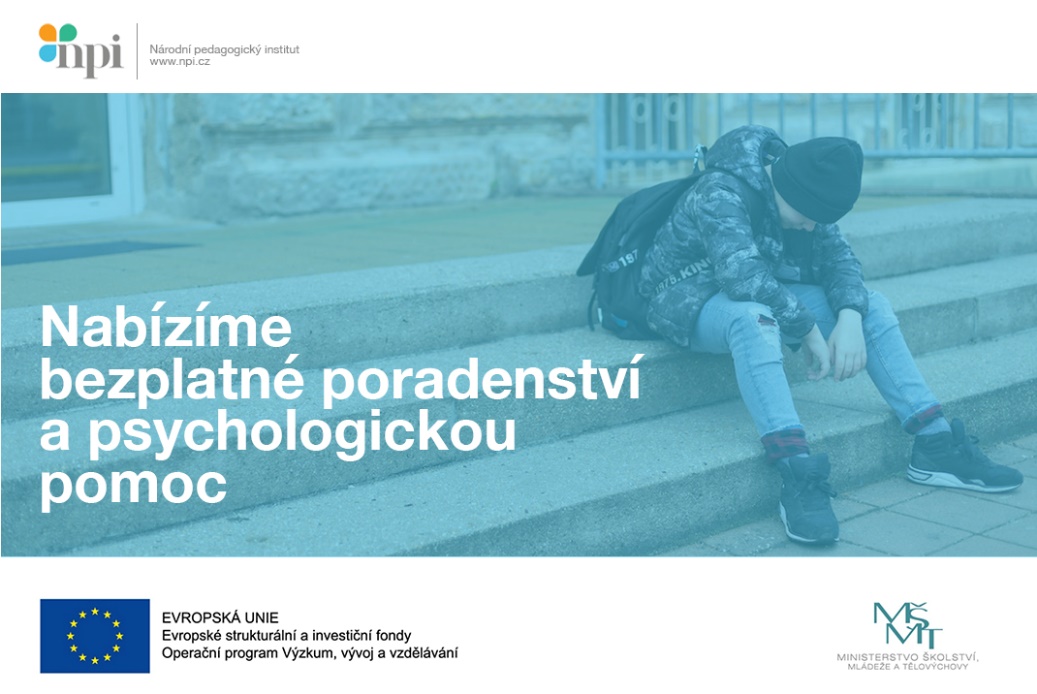 